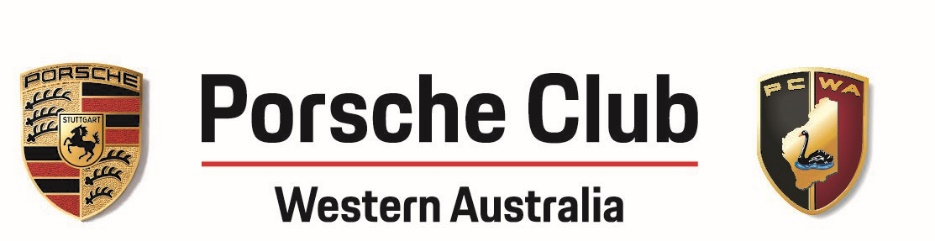 MINUTESPCWA Club MeetingCottesloe Golf ClubHeld on 1st September 2021 at 7.00pmCommittee Members Present:Aaron Jones (President)Mark Adiwibowo (Vice President)Daniel Bathe (Sporting Director)Chris Clarke (Treasurer)Warren Dean (Membership Director)Saida C. Nikolic (Secretary)Apologies:Hui Zhang (Social Director)Laurie Parmenter (Webmaster)Welcome and membership updateNew members: Darren and Tricia Farquhar We have about 520 members altogether, 17 have not renewed yet.The new cards are ready to be distributed.Minutes of last meeting on 25th August 2021Minutes were accepted with no issues raised by members.Social OverviewPDK Cup event was a successful event and members enjoyed it.                51 drivers altogether. Pizza and coffee were available as well as the much-appreciated                 heaters.                No suggestions for improvements.               Summer Series PDK coming up in February.Targa West Perth City (Shannon’s Classics) on the Swan.                September 19th 2021 at Langley Park. 17 cars from our club will be there. Other clubs               participating as well. Porsche to Milky Way event in October 8th - 11th                Registration page coming up.               We have had to revert accommodation to Paynes Find Roadhouse, they have limited                accommodation so we will run the event in two separate groups (mission 1 & mission 2).                 There are two registration options, arranging your own accommodation (camping) or join                accommodation provided at New Norcia & Paynes Find.Porsche and Planes, a morning event.                October 17th with a morning drive and finishing at the Serpentine airfield. Still looking to put                the road together.PCWA Club Day, will be discussed under the strategic vision.Sporting SeriesSSR6 was held just a couple of weeks ago at Wanneroo Raceway on Sunday 22nd August 2021 hosted by the HSV Club. 60 entries with 25 from the Porsche Club. The weather was fabulous.Renn Klasse 11st Dean Pike in his 911 Cup Car with 1:00.672nd Davinder Manku in his GT3 Touring with 1:03.23rd Joe Gauci in his GT3 TouringRenn Klasse 21st Gerald Ong with a PB time of 1:05.392nd Daniel Bathe3rd Emran MalhiRenn Klasse 31st Peter Ogden in his 996 911 Cabriolet with 1:10.242nd Colin Strickland in his newly acquired 987 Boxster S3rd Travis Bowden in his 996Renn Klasse 41st David Posel in his 986 Boxster with 1:09.582nd Seamus Hannigan in his 987 Cayman just by 0.15 seconds3rd Cheryl Leeds Ladies’ Plate1st Cheryl Leeds with 1:11.502nd Caroline Minton As now we are at the end of the season, no future standings will be announced until the award ceremony at the Club Day.Next event is SSR7 this coming Sunday 4th September at Wanneroo Raceway.Driver Development Training Day: 36 responses of which 5 from female members.       Preferred days were Monday and Friday. As a result, booked is Monday 1st November for this         event. There will be a morning session and an afternoon session with a pizza lunch provided in        between. Possible to register for either or both sessions.       The registration notice will be sent next week, be quick as places are limited.Finance UpdateA total of $95000 in the bankTotal expenses $18000 including $2500 for Bathurst, $8500 for merchandise, $1000 membership pages.$53000 in investment account.MerchandiseAlready made 35 orders and ordering a few more for members to buy.Finalising the orders but still possible to add extra orders through Mark.Other Matters PCWA strategic vision: a road map to direct the club to the goal end. The lack of direction takes the club to a stagnant and not active community. The vision is to be aligned with what members want. We need your assistance to guide us with this.We are a non-profit organisation; we aim to welcome people and promote with enthusiasm the love towards Porsche. We want to make sure we create a solid base and to put into practice members’ feedback. We need this as among the members there is not a common vision in terms of expenses of the event, sponsorships, etc.Concours d’Elegance event on 21 November 2021.                A lot of planning has been done so far for the club day event based on an improved               experience compared to last year’s one. As a consequence, the cost went up              from a $12000 to under $40000 (with $5000 + $1000 + 2000 sponsorship included).               This would be more of a wholistic approach based on quality. The idea is to lift club’s               standard for future as well.              This year being the 70th birthday of Porsche in Australia, we wanted to make it a bigger               event. By bringing it up to another level it takes us with more money expenses.               There is a support of Porsche Centre Club. They are offering $5000. The relationship with               Porsche Perth hasn’t been the best so by taking their sponsorship we could improve that as               well by encouraging them to participate to our events.               We need to know if we prefer more variety and quality (marquees, canape food, musicians,                more social opposed to sitting at the table, insurance) or to stay at the same level.This topic generated a lot of fervent discussions.Comments from some members:- $5000 is too small for Porsche Centre (Perry Tonking)- If we want to entertain Porsche Centre Perth, then they need to pay more (Deryck Graham)- Very happy with the club as it is and I believe that we are trying to match Porsche Centre   Perth’s standard. But I believe that we are already at a higher level than them (Hooman   Golestani).- Who gets the most benefit of the investment? (Marc Sherriff)- Is there solidarity among the committee? (John Di Giovanni)- If the club doesn’t spend the money for this event, where does it spend on? (Joe Gauci)The majority of the present members seemed happy to go ahead as per last year with some minor improvements e.g., toilets. Some joined the club through the event (being free they could have a look while they were just walking by)Happy with the relaxed and family atmosphere with the emphasis on car enthusiasm ratherthan glamourNo problems in contributing financially, but it should stay free.It was concluded to send a survey to members:Stay as it isBudget increased but free for membersBudget increased but members pay some amountPaid eventMeeting ended at 8:40pmDate of next meeting6 October 2021